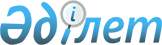 Қазақстан Республикасы Үкіметінің 2005 жылғы 9 тамыздағы N 820 қаулысына өзгерістер енгізу туралы
					
			Күшін жойған
			
			
		
					Қазақстан Республикасы Үкіметінің 2005 жылғы 13 желтоқсандағы N 1243 Қаулысы. Күші жойылды - Қазақстан Республикасы Үкіметінің 2007 жылғы 28 желтоқсандағы N 1311 Қаулысымен



      


Күші жойылды - Қазақстан Республикасы Үкіметінің 2007.12.28. 


 N 1311 


 (ресми жарияланғаннан кейін жиырма бір күн мерзім өткен соң қолданысқа енгізіледі) Қаулысымен.





      Қолданылушылар назарына: Қолданысқа енгізілу тәртібін 2-тармақтан қараңыз.



      Қазақстан Республикасының Үкіметі 

ҚАУЛЫ ЕТЕДІ:





      1. "Өнеркәсіп саласындағы лицензияланатын қызмет түрлерінің құрамына кіретін жұмыстар мен қызметтердің тізбесін бекіту туралы" Қазақстан Республикасы Үкіметінің 2005 жылғы 9 тамыздағы N 820 
 қаулысына 
 (Қазақстан Республикасының ПҮКЖ-ы, 2005 ж., N 32, 437-құжат) мынадай өзгерістер енгізілсін:



      көрсетілген қаулымен бекітілген өнеркәсіп саласындағы лицензияланатын қызмет түрлерінің құрамына кіретін жұмыстар мен қызметтердің тізбесінде:



      кіріспедегі "8), 12), 12-1), 15), 29) және 44) тармақшаларына" деген сөздер "тармақшасына" деген сөзбен ауыстырылсын;



      1-бөлімде:



      тақырыптағы "Электр және жылу энергиясын өндіру, беру және тарату, электр" деген сөздер "Электр" деген сөзбен ауыстырылсын;



      1-тармақ алынып тасталсын;



      3, 7, 11, 12, 13-бөлімдер алынып тасталсын;



      4-бөлімнің 5-тармағының 15), 16)тармақшалары алынып тасталсын;



      5-бөлімнің 9-тармағының 7), 10), 11), 13), 14), 15), 16) және 17) тармақшалары алынып тасталсын;



      8-бөлімде:



      тақырыптағы ", дайындау, монтаждау, жөндеу" деген сөздер алынып тасталсын;



      12-тармақтың бірінші абзацы мынадай редакцияда жазылсын:



      "12. Қысыммен жұмыс істейтін қазандықтар мен өткізгіш құбырларын жобалау, соның ішінде:";



      9-бөлімде:



      тақырыптағы ", дайындау, монтаждау, жөндеу" деген сөздер алынып тасталсын;



      14-тармақтың бірінші абзацы мынадай редакцияда жазылсын:



      "14. Көтергіш құрылыстарды жобалау және пайдалану (техникалық қызмет көрсету және ағымдағы жөндеу, алдын алу, жұмысқа дайын күйде ұстау, техникалық жағдайын бақылау), соның ішінде:";



      10-бөлімде:



      тақырыптағы ", дайындау, монтаждау, жөндеу" деген сөздер алынып тасталсын;



      15-тармақтың бірінші абзацы мынадай редакцияда жазылсын:



      "15. Қысыммен жұмыс істейтін сауыттар мен өткізгіш құбырларды жобалау, соның ішінде:".




      2. Осы қаулы 2005 жылғы 23 тамыздан бастап қолданысқа енгізілетін 1-тармақтың сегізінші абзацын қоспағанда, алғаш рет ресми жарияланған күнінен бастап қолданысқа енгізіледі.


      Қазақстан Республикасының




      Премьер-Министрі


					© 2012. Қазақстан Республикасы Әділет министрлігінің «Қазақстан Республикасының Заңнама және құқықтық ақпарат институты» ШЖҚ РМК
				